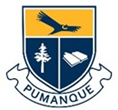 N°2Concurso de Pintura-Dibujo año 2021.-                             MES DEL MAR, LAS GLORIAS NAVALES       El propósito es Potenciar las Artes y Creatividad en la Vida del Ser Humano, estimulando habilidades propias del pensamiento creativo como medio de expresión y manejo del lenguaje artístico (MINEDUC 2021).La imaginación es fuente del alma y conexión con lo que somos para ser felices.      Nuestro objetivo como establecimiento educacional, es incentivar y motivar a nuestros alumnos para Recordar, Mantener y Respetar los Valores de nuestra Nacionalidad , a través de la expresión de sentimientos y emociones, vinculada a la creatividad, involucrando el nuevo aprender en tiempos de Pandemia y apoyarlos a sobre llevar ésta.     El Concurso está dirigido a Estudiantes de 5º Básico a  4 º Medio, según las siguientes Categorías y Base a continuación detallada:BASES DEL CONCURSOEste concurso está enmarcado en la Segunda Guía de la asignatura de Artes, por lo tanto todos los estudiantes de los cursos convocados deben enviar:Un Reporte o Informe  del trabajo, el enviar sólo imágenes no cumple con el puntaje total máximo:El cual debe incorporar:Logo del colegioNombre del alumnoCursoFecha de EntregaEn formato Word, PDF, o escritura a mano, a través de una carpeta, anexando las imágenes o dibujos de la obra y las explicaciones inherentes.Partes que debe incluir el informe:A.-Introducción: breve descripción de la investigación relacionada a la temática del trabajo.B.- Desarrollo: en esta parte  se explica la elección de materiales y técnica (s) empleada(s) para el desarrollo de la obra, los sentimientos, ideas, lo que trasmite y que desea plasmar. Adjuntando bocetos e  imágenes del avance de la obra,C.- Término: presentación de la obra terminada, explicando partes y/o todo de éste e insertando fotos o dibujos. En caso de haberlo hecho a mano en carpeta, tendrá que entregar producto terminado.Por cada categoría se entregarán los siguientes premios:Los trabajos serán evaluados con la siguiente rúbrica por una comisión integrada por: Directora del Colegio,  Profesor de la Asignatura, Jefa de UTP, Encargada  de Convivencia Escolar y Coordinadora de Pre básica.Rúbrica para Evaluar  obras  del  Concurso:Puerto Montt, 01 de  Mayo 2021.-.PUNTAJE IDEAL=   25 Puntos.PUNTAJE OBTENIDO= Asignatura Artes VisualesUnidad  II: Uso de formas y colorOA Crear trabajos de arte y diseños a partir de sus propias ideas y de la observación del: entorno cultural: Chile, su paisaje y sus costumbres en el pasado y en el presente; entorno artístico: impresionismo y postimpresionismo; diseño en Chile, Latinoamérica y del resto del mundo.Profesor: Carlos Runil GrandónCorreo: profesorcarlosartepumanque@gmail.com Nombre del alumno   Categorías Tema Bases 1).-  5° y 6° Básico.2).-  7° y 8° Básico.3).- 1° a 4° Medio.“ LAS GLORIAS NAVALES”-Escenas donde aparezcan distintos aspectos y en diferentes contextos del mar Chileno, del pasado o del presente.a)  FORMATO: -Hoja de block mediano (27 x 37 cms. aprox.)b)  MATERIALES: -Técnica libre, como ser:  Témpera, acuarela, plumones, tinta china, lápiz grafito artístico B6, lápices de colores, técnicas mixtas, ilustraciones, técnica mixta ( Mezcla de técnica de dibujo y pintura u otros materiales).c)  Datos personales:  Nombre completo, Curso y Fecha.d)  Todos los trabajos serán evaluados con notas. Se debe enviar hasta el 20 de Mayo del 2021 alCorreo del profesor artes con copia al  correo : concursopumanque@gmail.comEn el caso de entrega en formato de carpeta, se debe entregar en forma presencial en el establecimiento, hasta el 20 de Mayo de 2021, de 9:00 a 17:00.LUGARES:PREMIOS:1er lugarAudífonos con bluetooth2do lugarPendrive + mouse3er lugarParlante con bluetooth Criterios  5 puntos4 puntos3 puntos2 puntos1.-Dibujo  y/o Pintura.El dibujo es expresivo y detallado. Las formas, los patrones, el sombreado y/o la textura son usados para añadir interés a la obra. El alumno logró expresarse a través de la misma.Cumple con plazos y se observa pulcritud en la obra.Anexando informe completo.El dibujo es expresivo y en algunas ocasiones presenta algunos detalles. Hay formas poco definidas, con un poco de sombreado y logro de expresarse.Cumple con plazos y se observa limpieza.Anexando informe parcial.El dibujo tiene muy pocos detalles. Es principalmente representativo, con muy poco uso de patrones, sombreado o textura. Logro de expresiones sin cumplir el objetivo.Entrega fuera de plazo y se observa limpieza.Sin Anexar informe.Al dibujo le faltan casi todos los detalles o no está claro el objetivo representado en la obra.Se entrega fuera de plazo y no se observa pulcritud y  ni limpieza.Sin Anexar informe ni explicar nada.2.-Planeamiento y explicación El estudiante puede describir en detalle cualquier punto de la obra, explica el significado de cada uno de los elementos en esta. Son enfocados y bien orientados a su objetivo.El estudiante puede describir cualquier punto de la obra. Explica alguno de los elementos.El estudiante puede describir como se ve el producto final, pero se le hace difícil cómo logró la meta.El estudiante no logró el objetivo del trabajo. Hubo trabajo, pero no enriquecedor.3.-Destreza al dibujar y pintarLa aplicación de la pintura es planeada y esta hecha de una manera lógica y organizada concordante con lo dibujado.La pintura está aplicada en una forma cuidadosa y lógica. Los colores se mantienen definidos y la textura es evidente.La pintura está aplicada, sin embargo, refleja una desorganización y falta de concordancia con lo dibujado.La pintura está aplicada por pintar el dibujo graficado.4.-Creatividad Se explota la creatividad al implementar variados elementos originales (originalidad)Se emplean una o más técnicas y materiales para dar énfasis y significado a la obra.Es creativa la obra.Se esforzaron.Debió poner mayor empeño.5.-Proyección Se ve reflejado el mar chileno, geográfia  y características marítimas de Chile y cada elemento tiene un significado propio.Refleja la variedad de características y elementos en el paisaje marítimo de Chile, pero no todos los elementos tienen un significado.Dibuja  y pinta algo relacionado con la diversidad del mar de  Chile.Pinta y dibuja elementos del mar chileno, pero sin significado propio.